Инструктаж по ПДД.Учимся вести себя на дороге.ПРАВИЛЬНЫЕ СОВЕТЫДороги, тротуары, улицы – это общественные места. Которыми пользуются все люди.Водители, к сожалению, не всегда соблюдают правила дорожного движения. Поэтому, тебе пешеход, следует быть внимательным и следить за тем, что происходит на дороге вокруг тебя. Это поможет избежать опасностей и предупредить дорожно-транспортное происшествие;Внимательно следи за дорожными знаками и следуй их указаниям;Обращай внимание на выезд машин их гаража и мест стоянок автомобилей;Следи за собаками и кошками, а также за дикими животными, которые могут перебегать дорогу! А если у тебя есть собака, держи её на поводке;Следи за погодой.Прежде чем идти гулять, приготовь все необходимое для прогулки: зонтик, головной убор, варежки и т.д.Во время дождя лучше носить шапку или зонтик, а не капюшон, он уменьшает возможность слышать окружающие шумы и ограничивает поле зрения;Еще более осторожным. Когда видимость на улице резко снижается за счет плохой погоды (туман, сильный ветер, дождь и т.д.)Дорогие ребята!Каждый из вас ежедневно сталкивается с необходимостью проезда в общественном транспорте.И как вам не знать, сколько нужно знать правил, чтобы достойно вести себя.Вот несколько полезных советов:всегда дожидайся автобуса или троллейбуса на тротуаре в специально отведенном месте, на остановке;Спокойно входи и выходи из автобуса, не расталкивая других пассажиров;Не мешай водителю. Ему нужна тишина, чтобы сосредоточиться на движении транспорта;Будь внимателен к другим пассажирам. Посмотри вокруг и уступи место пожилому человеку, молодой маме с ребенком, инвалиду и т.д. НЕ ДОЛЖЕН СИДЕТЬ ПОДРОСТОК, А ПЕНСИОНЕР СТОЯТЬ!Не порти и не пачкай салон автобуса или троллейбуса;После выхода из автотранспорта, подожди, пока автобус уедет, чтобы перейти через дорогу.Помни, что автобус обходят сзади, чтобы видеть другие машины.КАК ИЗБЕЖАТЬ НЕСЧАСТНОГО СЛУЧАЯ?Советы родителямПриближаясь к пешеходному переходу или скоплению пешеходов, двигайтесь со скоростью, не превышающей скорости транспорта в соседних рядах, не допускайте обгона других машин;Любой пешеходный переход следует проезжать на низкой скорости, не обгоняя другие машины;Перед разъездом со встречным крупногабаритным транспортом убедитесь, не «закрывает» ли машина обзор пешеходам, снижайте скорость, будьте готовы к торможению;При движении транспорта выделяйте для наблюдения «Опасных» пешеходов поблизости от проезжей части. Заметив ребенка, помните: он Вас, скорее всего не видит!ДЕТИ ПО ОБЕ СТОРОНЫ УЛИЦЫ – ОЧЕНЬ ОПАСНО!!!Заметив на проезжей части улицы группу детей, обратите внимание, нет ли «отстающих». Те, кто сзади, не замечают опасности!Увидели мячик, ждите ребенка, бегущего за ним. Снизьте скорость и приготовьтесь к торможению;Заметив пешехода, бегущего перед встречной машиной, помните, что он Вас, скорее всего не видит. Снижайте скорость и будьте готовы к торможению;Заметив ребенка или группу детей, идущих по тротуару спиной к Вашей машине, будьте осторожны. Наблюдайте за движением детей!ПРОСТЫЕ ПРАВИЛА БЕЗОПАСНОСТИ НА ДОРОГЕДЛЯ ТЕХ РЕБЯТ,КОТОРЫЕ ЛЮБЯТ КАТАТЬСЯ НА РОЛИКОВЫХ КОНЬКАХ.Никогда не выезжайте на проезжую часть дороги на роликовых коньках и не катайтесь по тротуару! Безопаснее кататься только в специально отведенных местах – парках, дорожках, площадях и площадках.Всегда надевайте средства защиты:Шлем, налокотники, наколенники, защиту для запястий рук.Будьте особенно внимательны в отношении возможных препятствий на дороге. Для вашей безопасности необходимо аккуратно объехать их.Ни в коем случае не цепляйтесь к транспортным средствам!Не просите ваших друзей подтолкнуть вас посильнее!И никогда не катайтесь с горок – в лесу, недалеко от дороги, на полевых и ремонтных дорогах.Будьте внимательны при катании в многолюдных местах: могут бегать маленькие дети, медленно передвигаться люди пожилого возраста, прогуливаться мамы с детскими колясками – не заденьте их!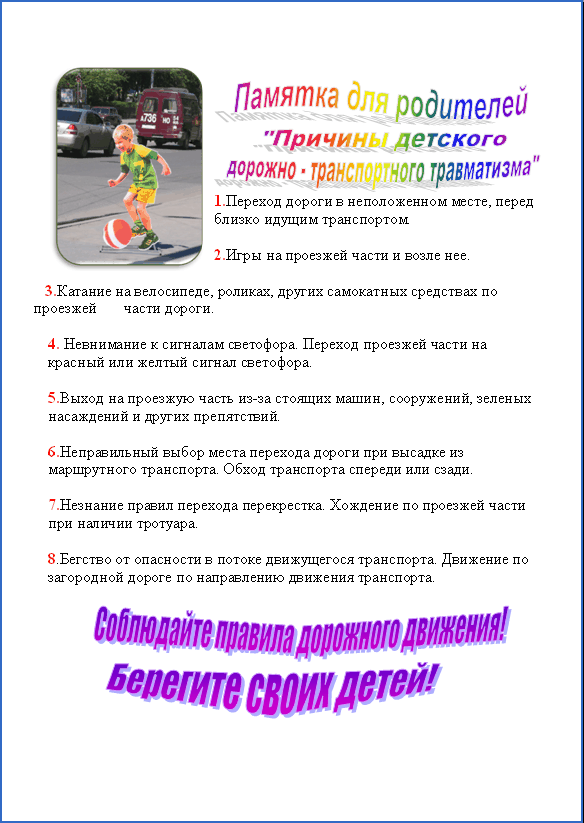 